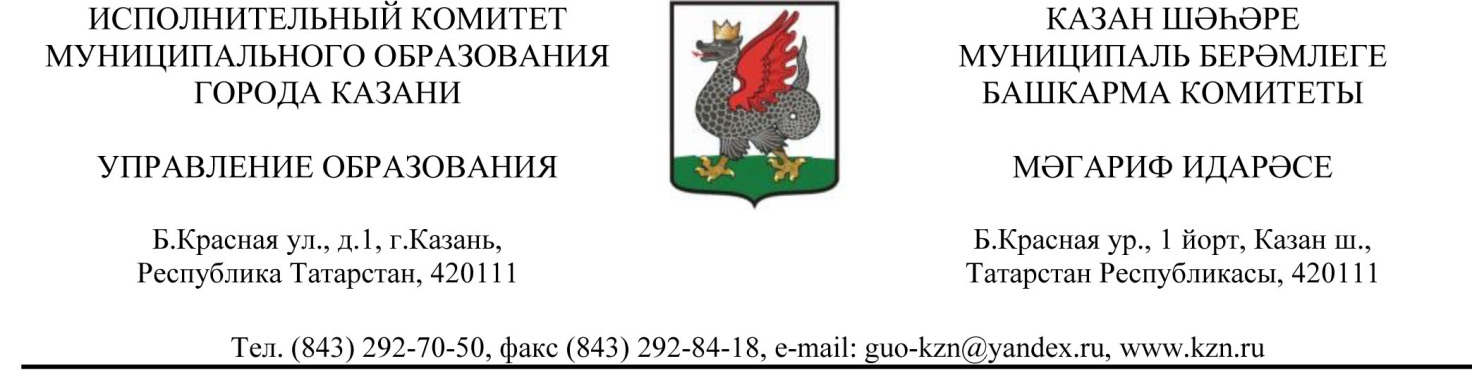                          П Р И К АЗ                                                                       Б О Е Р Ы К          «  13     »         11             2019 г.                                                   №  965Об утверждении и реализацииплана мероприятий городского проекта «Звезда Победы» В соответствии с Указом Президента Республики Татарстан от 08.05.2018 №УП-360 «О праздновании 75-й годовщины Победы в Великой Отечественной войне 1941–1945 годов», постановлением Исполнительного комитета г.Казани от 05.09.2018 №4813 «О подготовке и проведении мероприятий, посвященных празднованию 75-й годовщины Победы в Великой Отечественной войне 1941-1495 годов» и на основании плана работы Управления образования г.Казани приказываю:1.Утвердить план мероприятий городского проекта «Звезда Победы», приуроченного к празднованию 75-й годовщины Победы в Великой Отечественной войне 1941-1945 годов (далее – План) (приложение №1).	2.При реализации проекта руководствоваться Положениями мероприятий и конкурсов Плана (приложения №№5-17).	3.Начальнику информационно-методического отдела Управления образования г.Казани Ю.Г.Игнашевой обеспечить создание вкладки «Звезда Победы» на официальном сайте Управления образования г.Казани и всех образовательных учреждений города в соответствие с утвержденным брендбуком и логотипом (приложение №2).4.Начальникам отделов Управления образования Э.Р.Арслановой, М.З.Закировой, Г.Г. Латышевой, И.М Уразовой:4.1.обеспечить участие всех образовательных учреждений в мероприятиях проекта «Звезда Победы» в соответствии с Планом;4.2.оказать содействие руководителям образовательных учреждений в организации и проведении мероприятий;4.3.назначить ответственного специалиста отдела образования для координации работы по организации и проведению мероприятий Плана; 4.4.представлять отчет о проведенных мероприятиях, посвященных 75-й годовщине Победы в Великой Отечественной войне 1941-1945 годов, ежемесячно до 5 числа каждого месяца на электронный адрес lerikalm08@gmail.com  в соответствии с формой (приложение №3).5.Руководителям образовательных  учреждений:5.1.принять участие во всех мероприятиях проекта «Звезда Победы» в соответствии с Планом;5.2.обновить в образовательных учреждениях уголки боевой славы до 01.01.2019 года;5.3.обновить вкладку «Звезда Победы» на официальном сайте школы электронного образования и обеспечить постоянное и своевременное ее наполнение в соответствии с памяткой (приложение №4);6.Ответственность за организацию и проведение городских конкурсов и мероприятий, прием и анализ отчетов по реализации проекта возложить на педагога-организатора ГДДТ им.А.Алиша – В.А.Железникову.7.Ответственность за исполнение настоящего приказа возложить на заместителя начальника Управления образования г.Казани Э.Ф.Тахавиеву. И.о.начальника									С.Н.Захарова						    Е.А.Богданова, 292-34-72Приложение №1 к приказу Управления образования №    965  от     «13»    11   2019г.План мероприятий  Управления образования г.Казани, приуроченных к празднованию 75-ой годовщины Победы в Великой Отечественной войне 1941-1945 годовГородской проект «Звезда Победы»Приложение №2 к приказу Управления образования №  965  от     «13»    11   2019г.Официальный логотип празднования 75 - летия Победыв Великой Отечественной войне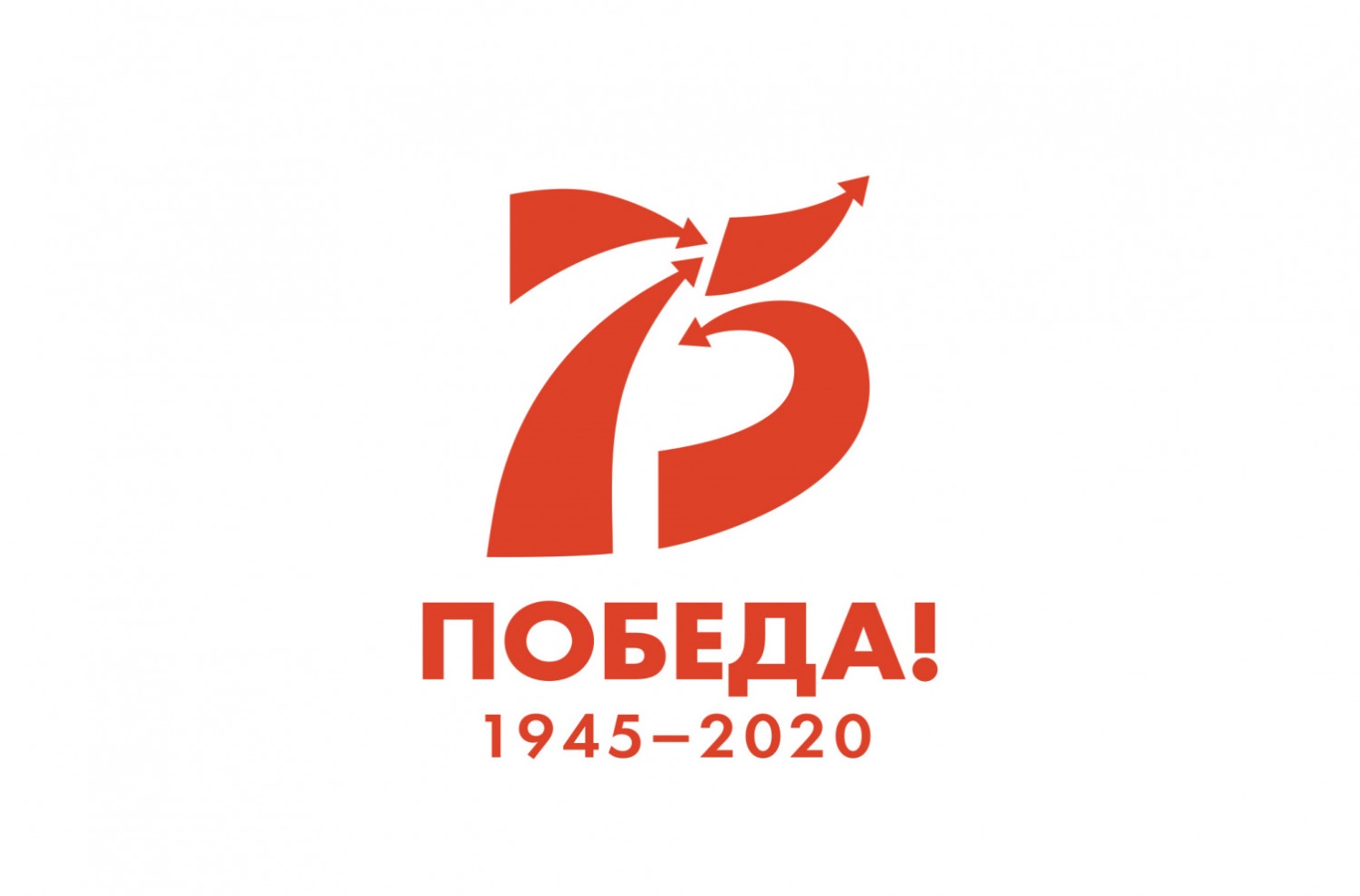 Приложение №3 к приказу Управления образования №  965  от     «13»    11   2019г.Информация  о проведенных мероприятиях, посвященных 75-й годовщине Победы в Великой Отечественной войне 1941-1945 годовПриложение №4 к приказу Управления образования № 965      от     «13»    11   2019гПамятка по созданию вкладки «Звезда Победы» на сайте образовательного учреждения в портале «Электронное образование»1. Вкладка должна называться «Звезда победы»2. Вкладка включает в себя разделы:- «Нормативные документы» - Постановление ИКМО г.Казани, приказ Управления образования, план работы отдела образования, учреждения образования по подготовке и проведению мероприятий, посвященных 75-летию Победы;-«Живая Память» - информация о работе с ветеранами, фотоотчеты, участие в акции «Семейные фотохроники», интервью с ветеранами;-«Свято помним и храним» - информация об участии в городской акции «Помоги памятникам Отечества, об участии в Вахте Памяти, о проводимых митингах у памятников, обелисков и памятных досок;-«Поклонимся великим тем годам» - информация об участии в мероприятиях раздела плана или о проведении школьных мероприятий в рамках раздела;- «История одного экспоната» - информация о музейной работе, об участии в конкурсах данного раздела;-«Фестиваль Победы» - информация об участии в фестивалях, творческих конкурсах, посвященных 75-летию Победы.Мониторинг сайтов образовательных учреждений будет проводиться ежемесячно. Первый мониторинг состоится 17 декабря 2019 года.№МероприятиеСодержание мероприятияУчастникиОтветственныеСроки исполненияI. Живая памятьI. Живая памятьI. Живая памятьI. Живая памятьI. Живая памятьI. Живая памятьИнтервью с участниками Великой Отечественной войны «Парад победителей»Размещение Альбома воспоминаний участников войны, тружеников тыла, детей войны  на сайтах школ во вкладке «Звезда Победы»Общеобразователь-ные учреждения, ДОУ, УДОРуководители образовательных учрежденийДо февраля 2020 годаВечер-встреча ветеранов педагогического труда, участников Великой Отечественной войны «Простые истории Великой Победы»Участие во встречах трех поколений: учителей, ветеранов педагогического труда и ветеранов войныОбщеобразовательные учреждения, ДОУ, УДО Дом работников образованияФевраль-май, 2020«Мы чтим и помним…»Встречи волонтеров детских общественных организаций, юнармейцев города с ветеранамиДетские общественные организацииГДДТ им.А.АлишаНачальники штабов ВВПОД «Юнармия»В течение 2019/2020  учебного года«75 добрых дел»(Положение в приложении №5) Марафон добрых дел«Класс доброты» в рамках акции «Команда защиты детства»Общеобразователь-ные учрежденияРуководители образовательных учрежденийВ течение 2019/2020  учебного годаПроект «Юные герои Великой войны»(Положение в приложении №6)Участие в проекте в соответствие с концепциейОбщеобразователь-ные учреждения, УДООтдел образованияСовет ветеранов До февраля, 2020Поисковые экспедиции по местам боев Великой Отечественной Войны 1941–1945 годов по розыску и захоронению останков солдат, погибших в годы войныРабота поисковых отрядов Общеобразователь-ные учреждения, УДОРуководители образовательных учрежденийВ течение 2019/2020  учебного года«Письмо солдату»(Информация о конкурсе http://письмо-солдату.рус )Участие школьников в конкурсе эссе  Общеобразователь-ные учреждения, УДОРуководители образовательных учрежденийДо февраля, 2020Городской конкурс «Колокола памяти» (Положение в приложении №7)Участие в конкурсе театральных композиций и художественного чтенияОбщеобразователь-ные учреждения, УДОЦДТ Ново-Савиновского районаАпрель,2020Проект «Книга памяти»Совместный проект воспитанников, родителей и педагогов детских садовДОУРуководители образовательных учрежденийДо мая, 2020II. Свято помним и хранимII. Свято помним и хранимII. Свято помним и хранимII. Свято помним и хранимII. Свято помним и хранимII. Свято помним и храним«Помоги памятникам Отечества!»Участие школьников в благоустройстве и очистке памятниковОбщеобразователь-ные учреждения,УДОРуководители образовательных учрежденийВ течение 2019/2020 учебного года«Семейные фотохроники Великой Отечественной войны 1941–1945 годов» (Информация о конкурсе http://veterany.tatarstan.ru/konkurs.htm) Участие во  Всероссийской акции «Семейные фотохроники Великой Отечественной войны» по сбору сканкопий фото военных лет для создания базы данных по муниципальному району Общеобразователь-ные учреждения, УДООтдел образованияРайонный Совет ветерановДо февраля 2020Олимпиада среди юнармейцев на знание военной истории РоссииУчастие юнармейцев в олимпиадеОбщеобразовательные учрежденияРуководители образовательных учрежденийНачальники штабов ВВПОД «Юнармия»В течение 2019/2020 учебного года«День героев Отечества»Участие в Республиканском смотре-конкурсе юнармейских отрядов Почетного караула Вахта Памяти у Поста №1, посвященного Дню героев ОтечестваРуководители образовательных организаций Начальники штабов ВВПОД «Юнармия»Декабрь, 2019Пост № 1 - Почетный караул Вахта памяти у Вечного огня в парке ПобедыВахта Памяти у Вечного огня в Мемориальном парке ПобедыОбщеобразовательные учрежденияРуководители образовательных организаций Начальники штабов ВВПОД «Юнармия»Май, 2020 «Свято помним и храним»Митинги учащихся у закрепленных памятниковОбщеобразователь-ные учреждения,УДОРуководители образовательных учрежденийМай, 2020Всероссийские акции «Бессмертный полк», «Георгиевская лента», «Поздравь ветерана»Участие образовательных организаций во всероссийских акцияхОбщеобразователь-ные учреждения,УДО, ДОУРуководители образовательных учрежденийНачальники штабов ВВПОД «Юнармия»Май, 2020«Свеча памяти» ко Дню памяти и скорбиУчастие в мероприятиях, посвященных Дню памяти скорби  22 июня Детские общественные организацииГДДТ им.А.АлишаИюнь, 2020III. Поклонимся великим тем годамIII. Поклонимся великим тем годамIII. Поклонимся великим тем годамIII. Поклонимся великим тем годамIII. Поклонимся великим тем годамIII. Поклонимся великим тем годамУроки мужестваКлассные часыОбщеобразовательные учрежденияРуководители образовательных учрежденийВ течение 2019/2020 учебного годаЛитературно-патриотические беседы, часы памяти, посвященные памятным датам Великой Отечественной войны 1941–1945 годовПроведение бесед с учащимися, посвященных важным датам и битвам ВОв (27 января –снятие блокады Ленинграда, день памяти жертв Холокоста, 2 февраля –день разгрома немецких войск под Сталинградом, Битва под Москвой, Курская дуга, 22 июня и др.)Общеобразователь-ные учреждения,УДОРуководители образовательных учрежденийВ течение 2019/2020 учебного годаЛитературно-тематические композиции, посвященные Дню Победы в Великой Отечественной войне «Помним, чтим, гордимся...»Книжные выставки, поделки посвященные Дню Победы в Великой Отечественной войнеДОУРуководители образовательных учрежденийВ течение 2019/2020 учебного годаГородской конкурс проектных и творческих работ «Нет фашизму!», посвященный 75-летию Победы в Великой Отечественной войне(Положение в приложении №8)Участие в конкурсе Общеобразователь-ные учреждения,УДОГДДТ им.А.АлишаНоябрь-декабрь, 2019Городская военно-патриотическая игра «Мы можем» среди правоохранительных отрядов школ(Положение в приложении №9)Участие школьников в правоохранительном движении Общеобразователь-ные учрежденияРуководители образовательных учреждений ГДДТ им.А.АлишаНоябрь-Февраль, 2020Республиканский конкурс-парад барабанщиков среди юнармейских отрядовУчастие юнармейских отрядов в республиканском конкурсеОбщеобразователь-ные учрежденияНачальники отделов образованияНачальники штабов ВВПОД «Юнармия»Декабрь ,2019Городская научно – практическая конференция школьников «Хроники Великой Победы»(Положение в приложении №10)Конференция учащихсяОбщеобразователь-ные учрежденияГДДТ им.А.АлишаФевраль, 2020Слет отрядов правоохранительного движения школьников «Честь имею..»Участие школьников в слете лучших правоохранительных отрядовОбщеобразователь-ные учрежденияГДДТ им.А.АлишаФевраль, 2020Чемпионат и первенство РТ по полиатлону, и Всероссийский физкультурно-спортивный комплекс «ГТО, памяти генерал-майора Ф.Г.Булатова»Участие юнармейцев в спортивных мероприятиях Общеобразователь-ные учрежденияРуководители образовательных учрежденийНачальники штабов ВВПОД «Юнармия»Февраль, 2020Городская спартакиада по военно-прикладным видам спорта для юношей (Положение в приложении №11)Проведение спартакиады по военно-прикладным видам спорта и участие в составе сборной на городском этапе  Общеобразователь-ные учрежденияОтдел образованияГДДТ им.А.АлишаФевраль, 2020Всероссийская юнармейская военно-спортивная игра «Победа»Участие юнармейцев в республиканском этапе игрыОбщеобразователь-ные учрежденияНачальники штабов ВВПОД «Юнармия»Февраль-апрель, 2020Всероссийская детско-юношеская военно-спортивная игра «Зарница»(Положение в приложении №12)Проведение военно-спортивной игры в соответствие с положением Общеобразователь-ные учрежденияОтдел образованияГДДТ им.А.АлишаМарт-апрель 2020Городской конкурс смотра строя и песни среди старшеклассников и юнармейцев, посвященный 75-й годовщине Великой Победы(Положение в приложении №13)Конкурс  учащихсяОбщеобразователь-ные учрежденияОтдел образованияГДДТ им.А.АлишаНачальники штабов ВВПОД «Юнармия»Апрель, 2020Городской конкурс знаменных групп среди юнармейских отрядов(Положение в приложении №14)Конкурс учащихсяОбщеобразователь-ные учрежденияОтдел образованияГДДТ им.А.АлишаНачальники штабов ВВПОД «Юнармия»Апрель, 2020«Мой дедушка-герой»«Счастливое детство»Тематические занятия с воспитанниками детских садовДОУРуководители образовательных учрежденийФевраль, 2020Геокешинг «Следопыты»Спортивно-патриотическая игра для воспитанников детских садовДОУРуководители образовательных учрежденийМай, 2020Посещение Сборного пункта РТ юнармейскими отрядами Экскурсии для юнармейцев Общеобразователь-ные учрежденияНачальники штабов ВВПОД «Юнармия»Апрель - июль,2020«Шаги Победы»Участие детских общественных организаций в республиканском проекте Детские общественные организацииГДДТ им.А.АлишаАпрель-май, 2020 «Поклонимся великим тем годам» Торжественное шествие колонны детских общественных организаций по улицам, названным в честь Героев Отечественной войныДетские общественные организацииГДДТ им.А.АлишаМай, 2020Парад отрядов старшеклассников, юнармейцев, кадетов  и знаменных групп в Мемориальном  Парке Победы Организация Парада школьников в Мемориальном Парке ПобедыОбщеобразователь-ные учреждения, УДООтдел образованияГДДТ им.А.АлишаНачальники штабов ВВПОД «Юнармия» 9 мая 2020Участие  лучших юнармейских отрядов в военном параде на Ярмарочной  площади Участие в ПарадеОбщеобразователь-ные учрежденияНачальники штабов ВВПОД «Юнармия» 9 мая 2020IV. История одного экспонатаIV. История одного экспонатаIV. История одного экспонатаIV. История одного экспонатаIV. История одного экспонатаIV. История одного экспоната«Виртуальный музей»Создание виртуального музея на сайте каждой школы Общеобразователь-ные учрежденияРуководители образовательных учрежденийДо февраля  2020Городской смотр-конкурс школьных музеев, музейных комнат, уголков «Наше дело-правое! Мы победили»(Положение в приложении №15)Смотр-конкурс обновленных музейных экспозиций уголков боевой  и трудовой славы по изучению и сбору материалов о воинских и трудовых  подвигах казанцевОбщеобразователь-ные учрежденияРуководители образовательных учрежденийГДДТ им.А.АлишаНоябрь - февраль, 2020Конкурс  презентаций «История одного экспоната»Конкурс школьных команд на лучшее представление истории одного музейного экспонатаОбщеобразователь-ные учрежденияРуководители образовательных учрежденийГДДТ им.А.АлишаАпрель, 2020Городской конкурс краеведческих уголков, посвященных 75-летию Победы в Великой Отечественной войнеКонкурс среди детских садовДОУОтдел образованияРуководители образовательных учрежденийМай, 2020V. Фестиваль ПобедыV. Фестиваль ПобедыV. Фестиваль ПобедыV. Фестиваль ПобедыV. Фестиваль ПобедыV. Фестиваль ПобедыФестиваль учреждений дополнительного образования детей «Наследники Великой Победы»Смотр-фестиваль лучших показательных номеров районаУДООтдел образованияГДДТ им.А.АлишаАпрель, 2020Выставка стендовых моделей «Казань - Фронту!»Изготовление стендовых моделей, демонстрирующих промышленность Татарстана в годы Великой Отечественной войны Общеобразователь-ные учрежденияОтдел образования Руководители образовательных учрежденийАпрель, 2020Выставка стендовых моделей учреждений дополнительного образования «На пути к Победе!Изготовление стендовых моделей, демонстрирующих значимые битвы Великой Отечественной войныУчреждения дополнительного образованияОтдел образования Руководители образовательных учрежденийАпрель, 2020Праздничный концерт, посвященный празднованию Победы «Наследники Великой Победы»Выставка стендовых моделей  и концерт лучших номеров фестиваля УДО Общеобразователь-ные учреждения, УДО, ДОУНачальники отделов образованияГДДТ им.А.АлишаМай, 2020Городской фестиваль детского творчества «Балачак Иле»Фестиваль детских талантов среди воспитанников ДОУДОУОтдел образованияРуководители образовательных учрежденийМай, 2020Фестиваль молодых педагогов, посвященный 75-летию Победы в Великой Отечественной войне(Положение в приложении №16)Участие педагогов в фестивалеОбщеобразователь-ные учреждения, УДО, ДОУДом работников образованияАпрель, 2020Праздник «Нам этот мир завещано беречь»Праздник в Парке ПобедыУДООтделы образованияГДЭБЦ9 мая 2020Городская акция «Великая Победа»(Положение в приложении №17)Участие отрядов  SMS-дети в акции Общеобразователь-ные учрежденияГДДТ им.А.АлишаМай,2020Фестиваль цветовЦветочные насаждения на пришкольных участкахОбразовательные учрежденияРуководители образовательных учрежденийГДЭБЦИюнь-август, 2020№Описание и содержание мероприятияДата проведенияОрганизаторы Охват учащихся мероприятиемУчастие  приглашенных ветеранов